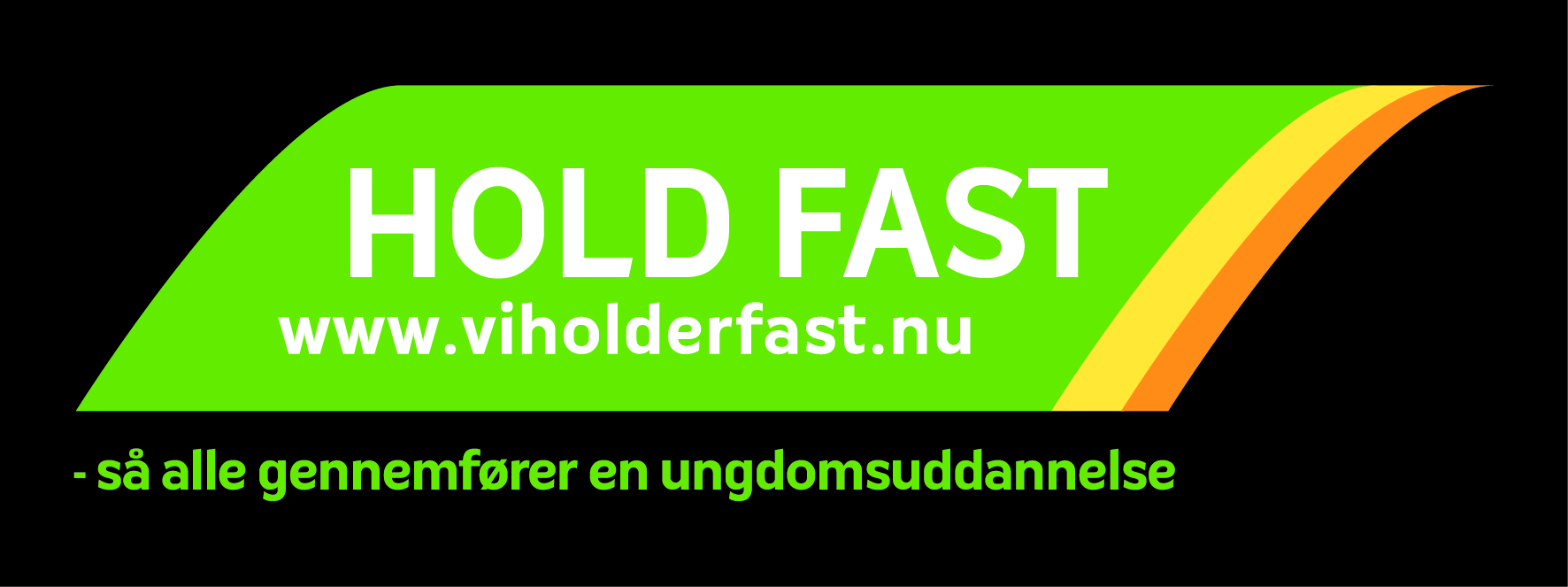 PRESSEMEDDELELSE 18. sep. 2013Tværgående mentorer hjalp unge med at holde fastDanmarks største socialfondsprojekt har netop taget den sidste vals ved et afdansningsbal på Koldinghus. Godt 20.000 unge har været gennem projektet Hold Fast for at fastholde dem i en ungdomsuddannelse.En tværgående mentor er et godt middel til at fastholde de unge i uddannelse. Det skal være en mentor, der følger en frafaldstruet elev fra afgangsklasserne og ind på en ungdomsuddannelse, indtil eleven får fodfæste.Det er den vigtigste anbefaling, som det store Hold Fast-projekt nu giver videre. Projektet er netop afsluttet med et stort afdansningsbal på Koldinghus, og Karina Lorentzen, MF for SF, modtog projektets anbefalinger af formand Stig Holmelund. 20.500 unge har været med i Hold Fast-projektet, siden det store socialfondsprojekt blev skudt i gang i 2009 i Region Syddanmark og Region Midtjylland. Projektets mål var gennem en række aktiviteter at fasthold frafaldstruede elever i ungdomsuddannelserne. For der skal mere end en bog, pc og lærer til for at fastholde disse sårbare elever. Linie 16, Buddy Hour, Summer Camp, Store Klassedag, rap, inddragelse af forældre er blot nogle af de tilbud, eleverne har modtaget. Mange projekter har handlet om at koble en mentor til et ungt menneske og at følge dem fra folkeskole ind til den nye ungdomsuddannelse.- Hver eneste ung, der har været med i Hold Fast, har fået en bedre mulighed for at blive fastholdt på arbejdsmarkedet, sagde Lone Klærke fra Erhvervsstyrelsen, da hun lukkede ballet på Koldinghus.Ved afdansningsballet på Koldinghus blev der overrakt priser til de to bedste projekter. UU Fyn vandt den ene pris for at fastholde en gruppe af de mest udsatte elever gennem mentoraftaler. 85 procent af de 364 deltagere blev fastholdt.UU Billund tog den anden pris med hjem, og her har et samarbejde mellem UU-vejlederne, folkeskolen og erhvervsuddannelserne i Billund Kommune givet de unge en bedre overgang til ungdomsuddannelserne.Region Syddanmark lå i 2009 0,1 procent under landsgennemsnittet for andelen af unge, der er i gang med en ungdomsuddannelse. Siden er regionen kommet over landsgennemsnittet med 0,3 procent. Projektleder Kirsten Bach Kjeldal er overbevist om, at Hold Fast har været med til at forbedre tallene. Ud over de 20.500 elever, der har været med i Hold Fast, har der også været 2.500 medarbejdere tilknyttet. Det fireårige projekt har modtaget 46 millioner kroner, hvoraf halvdelen er kommet fra EU's Socialfond, mens Vækst- og Erhvervsministeriet har bidraget med 25 procent og de to regioner har betalt resten.Yderligere oplysninger:Projektleder Kirsten Bach Kjeldal 2446 1521      Pressekontakt Anette Jorsal 2720 1457